Speelgroen: Hoe?Meer natuur en uitdaging op de speelplaats op je eigen school, hoe begin je eraan?   'Pimp je Speelplaats' zet je graag op weg met een uitgebreid stappenplan, praktische methodieken, tips rond veiligheid, weetjes over subsidies en ideeën over inrichting.GezondheidVolg het stappenplan1. Informeer – MobiliseerZoek medestanders! Breng directie, leerkrachten, oudercomité, naschoolse opvang, leerlingenraad of wie dan ook op de hoogte van de projectoproep en overtuig hen van het belang van speelgroen. Zet 'speelgroen' op de agenda van hun vergadering. Misschien is er ook speelpleinwerk dat de ruimte in de vakantieperiodes gebruikt? Kan de speelplaats op een of andere manier ook opengesteld worden als ontmoetingsruimte, betrek dan ook buurtbewoners, een straat- of buurtcomité?
 Stel een speelgroenteam samen en verdeel de taken: de financiën, communicatie, indienen van het invulformulier voor projectsteun, planning en ontwerp, coördineren van realisatie en 'werkdagen', opvolging van onderhoud en beheer, contacten met vrijwilligers en kinderen, ...Analyseer en inventariseer de bestaande toestand. Hoe ziet de speelplaats er nu uit? Verhard/groen? Meet de totale oppervlakte en evt. onderdelen uit. Welke speel- en ontmoetingskansen zijn er? Wat doen de leerlingen er vooral? Welke plekken zijn erg/weinig populair? Bevraag de leerlingen, evt. via de schoolkrant/Facebook-fanpage/Smartschool.  
 Hang in de leraarskamer naast de affiche een lijst met de samenstelling van het speelgroenteam. Voeg hier in de loop van het schooljaar geregeld informatie bij: korte samenvatting van de bestaande toestand, later resultaten van leerlingenbevraging, leuke citaten van leerlingen of anderen, inspirerende foto's, een ontwerpschets, noem maar op.
 2. Inspireer - fantaseer Breng het speelgroenteam samen en visualiseer hoe een groene speelplaats er uit kan zien (gebruik onze groene_schoolspeelplaatsen.ppt, surf naar onze ‘Scholen in  de kijker’, breng een bezoek aan een school met een groene speelplaats, haal inspiratie uit ideeën om kinderen te betrekken en uit beplantingstips. doorzoek de ideeënkoffer van Springzaad, enzovoort).
 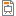 Informeer en inspireer ook de leerlingen. Gebruik beelden om een kader van mogelijkheden te schetsen. Vergeet ook de onderhoudsploeg niet te betrekken. Nodig ook van bij het begin de veiligheidscoördinator uit, probeer de persoon die de veiligheidscontroles op de speelplaats uitvoert, mee te krijgen in het verhaal.
 Vraag leerlingen naar hun droomspeelplaats. Vraag daarbij eerst wàt ze willen spelen/doen, en ga van daaruit op zoek naar hoe de speelplaats er uit kan zien. Organiseer ideeënsessies in de klas, in de leerlingenraad of over de middag. Neem interviews af. Laat leerlingen collages maken, bouw maquettes, teken bovenop foto's van de huidige toestand jouw dromen in, of ga met leerlingen mogelijkheden visualiseren op de speelplaats. Bruikbare methodieken en tips vind je onder 'Laat kinderen meedromen'.
 Laat ook leerkrachten, directie, oudercomité, naschoolse opvang e.d. hun ideeën spuien.
 Breng nu samen àlle toekomstdromen in kaart en zoek een consensus. Een 'krijtjesploeg' kan enkele voorstellen rechtstreeks op de grijze betontegels van de speelplaats uittekenen en eventueel een 'rondleiding' geven voor geïnteresseerde leerlingen, ouders, leerkrachten, onderhoudspersoneel. Maak een schets van de nieuwe speelplaats en bekijk hoe deze een optimale ontmoetingsplaats met veel beweegplezier en groene speelwaarde kan worden. Hou daarbij de selectiecriteria van de projectoproep voor ogen en hou rekening met de eisen van de hulpdiensten (brandweer, evacuatie). Zoek ook goed uit of er rioleringen of leidingen in de ondergrond zitten, zodat je niet voor verrassingen komt te staan. Bomen hebben immers 'doorwortelbare' grond nodig. Doe de check van je ideeënschets met dit 'buizenplan' voor je verder gaat met uitwerken en ontwerpen. Anders kan je mooie ontwerp misschien rechtstreeks de vuilnisbak in, omdat je op een leiding botst...
 3. Zoek hulp Kijk naar wat de partners in ons Pimp-netwerk te bieden hebben. Ze kunnen helpen om alle dromen in realiteit om te zetten. Je kan ook de handige zoekfunctie 'Wie kan helpen?' gebruiken op de website van Springzaad. (link is external)
 Zoek contact met de gemeente of stad (de technische dienst, groendienst, dienst kinderopvang, ...), de buurtverenigingen, de speelpleinwerking, een tuincentrum, een natuurvereniging, een Velt-afdeling of volkstuinenvereniging, een nabijgelegen rusthuis/kinderdagverblijf / verzorgingscentrum, sponsors in de bedrijfswereld, tuinontwerpers of studenten opleiding tuinarchitectuur, … om het project nog sterker te maken. Ga op zoek naar je 'menselijk kapitaal': ouders of grootouders die professioneel actief zijn als schrijnwerker, grondwerken, boomkweker, tuinaanlegger, enzovoort.
 Maak een realistische begroting voor het pimpen van de speelplaats mét maar ook zonder de projectsteun. Nu het project is opgestart en er enthousiasme is gegroeid, is er immers geen weg meer terug. Denk in fases: niet alles hoeft in één schooljaar gerealiseerd en betaald te worden. De pimpsteun dient wél in 2015 besteed te worden. Zorg dus voor een sterke voorbereiding en zorg dat jullie er volop in kunnen vliegen in de zomer en het najaar 2015.
4. Maak alles concreet met het SpeelgroenteamPlan 'pimpdagen' en maak afspraken over wie daarvoor wordt aangesproken en wie verantwoordelijk is voor de voorbereiding en organisatie.
 Maak met de diverse partners de afspraken concreet. Wie kan werken uitvoeren of materialen schenken of aanbieden voor een vriendenprijsje? Stem de planning goed af met de 'pimpdagen'.
 Maak werk van de openstelling van het terrein:Voor wie? laat generaties of kinderen met een beperking ‘samenspelen’, geef buurtbewoners de kans om elkaar daar te ontmoeten, …Wanneer? altijd, op vaste tijdstippen, na de schooluren,…Hoe? door sleutelbeheer, door een extra toegangshek te plaatsen zodat het gedeelte met de gebouwen afgesloten kan worden, door gedeelde verantwoordelijkheid, door de aanstelling van een buurttoezichter…).
 Plan je grote ingrepen, vraag dan offertes op bij verschillende uitvoerders en aannemers. Leg eventueel jullie consensus 'droom'-materiaal voor aan een tuinontwerper die er een technisch ontwerp en beplantingsplan van kan maken. Een overzicht van ervaren speelgroenontwerpers vind je op de website van Beter Buurtgroen (link is external) en springzaad.be (link is external). Peil vooraf goed of de visie en ideeën van de ontwerper goed aansluiten bij jullie eigen visie. Zitten jullie op dezelfde golflengte?
 Streef naar een degelijke dialoog met het speelgroenteam en met alle andere betrokkenen zodat iedereen zich zal kunnen vinden in het definitieve ontwerp.
 Maak concrete afspraken over het beheer op lange termijn. Wie doet wat? Met welke frequentie? Betrek ook leerlingen bij het onderhoud en beheer (moestuintje, schooldieren, ...) en denk aan beurtrollen voor verantwoordelijkheden.
 Besteed voldoende aandacht aan de communicatie. Wie neemt foto's? Wie voedt sociale media? Wie zorgt op tijd voor nieuwsberichten in de schoolkrant of blog, flyers voor pimpdagen, ...?5. Definitief ontwerp Voor grote ingrepen: kies een ontwerper/aannemer met een doordacht, creatief en betaalbaar voorstel. Maak een aanbestedings- en bouwvergunningsdossier op.
 Voor kleinere ingrepen kan je eventueel ook zelf je schets uitwerken tot een goed uitgemeten ontwerp en een degelijk beplantingsplan. Ga daarvoor in jullie netwerk opzoek naar mensen met deskundigheid, die je kunnen helpen of adviseren: een tuinarchitect of -aanlegger, een natuurbeheerder, landschapsarchitect, aannemer grondwerken, mensen met uitgebreide plantenkennis, ...
 Controleer tegen begin april jouw mailbox of de steunaanvraag al dan niet is goedgekeurd. Bespreek met het speelgroenteam de reactie van de jury. Neem deel aan het startevenement op woensdag 1 april 2015 en laat je verder inspireren en enthousiasmeren. Ontmoet hier mensen van scholen uit je buurt, die misschien al meer ervaring hebben met groene schoolspeelplaatsen op hun eigen school.
 Stel het definitief ontwerp voor en kijk of het eventueel bijgesteld moet worden. Maak een tijdsplanning en leg een datum vast waarop de make-over feestelijk van start gaat (b.v. op het einde van het schooljaar, na de examens/proeven)
 Geef het definitieve ontwerp een prominente plaats op de ouderraad, de klassenraad, het schoolfeest, enzovoort.
 6. Start werkzaamheden Betrek de media, partners, grootouders, buurtbewoners bij de eerste ‘steen-opbreking’.
 Organiseer enkele ‘pimpdagen’ en ga daarvoor op zoek naar helpende handen: leerlingen, ouders, grootouders, leerkrachten, buurtbewoners... Maak de pimpdagen ruim bekend en maak er een niet te missen activiteit van (denk aan muziek, drankjes, hartelijke ontvangst van de helpende handen, maak foto's, en sluit het werk af met een gezellig kampvuurtje, bak worstjes, of trakteer iedereen op een bord spaghetti. Zorg voor een goede voorbereiding en het nodige materiaal (of vraag dat men zelf bv. een spade meebrengt) zodat iedereen ook effectief aan de slag kan.
 Maak een fotoreportage (handig voor de schoolwebsite en in functie van het eindverslag).
 Plaats ook een foto op het prikbord van de Pimp-je-speelplaats-Facebook-pagina.
VAKANTIE De grote werken kunnen in alle rust uitgevoerd worden. Bespreek wie en wanneer iemand een kijkje gaat nemen en controle uitoefent. Bekijk of er pimpdagen georganiseerd kunnen worden (in de eerste week van juli bijvoorbeeld) voor meer betrokkenheid, een goede opvolging en om de factuur te drukken. Hoe meer jullie zelf samen met leerlingen, ouders, leerkrachten en anderen realiseren, hoe meer de nieuwe speelplaats ook écht iets van jullie zelf zal worden. Bovendien draag je ook meer zorg voor iets wat je zelf mee hebt opgebouwd. 'Geef kinderen planken en ze maken er een hut van, geef ze een hut en ze zullen er planken van maken'
 Breng verslag uit van de werkzaamheden via de sociale media!
 7. Geniet - Beheer - EvalueerFilm de verbazing van de leerlingen wanneer zij op de eerste schooldag hun gepimpte speelplaats betreden en laat ons meegenieten via de sociale media. Hang voor- en na-foto's uit.Moeten er aanplantingen gebeuren, dan kan dat best op vorstvrije dagen in november of december. Organiseer een plantdag en maak er een feest van samen met leerlingen, ouders, buurt, ... Pimppartner BOS+ heeft zeer veel ervaring met het organiseren van plantdagen, technische planttips en leuke concepten die je kunnen helpen.
 Evalueer met leerlingen, leerkrachten, directie, onderhoudsploeg, ouders en andere betrokkenen. Doe een bevraging of ga leerlingen interviewen op de speelplaats. Organiseer een peiling via Smartschool (link is external), de schoolblog of schoolkrant. Hou een evaluatiegesprek in de klas of over de middag.
 Attente schooldirecties zetten jou en het speelgroenteam nu in de bloemen.
 Als de speelplaats in fases wordt heraangelegd, kun je nu de uitbreidingsplannen op tafel leggen. Intussen zal de taak van het speelgroenteam zich ook verder toespitsen op het beheer/onderhoud van het terrein en op de opvolging van afspraken met de medegebruikers van het terrein.
 Integreer de ‘Groene speelplaats’ als vast item in het jaarprogramma van de school, zo geef je iedere generatie de kans om mee te helpen aan de invulling ervan.
Pioniers 
Velt en WWF publiceerden met de steun van het Ministerie van Vlaamse Gemeenschap een uitgebreid pakket over de ‘Vergroening van de schoolomgeving’. In de 'Technische handleiding voor een groene school’ (link is external) vind je een gedetailleerd stappenplan.
 Zo doen ze het in NederlandHet Project Groene Schoolpleinen van het Fonds 1818 toont een eenvoudig en accuraat stappenplan. Laat je inspireren! (link is external)Laat kinderen meedromenEen speelplaats creëer je niet alleenEen groene speelplaats is teamwerk, maar wie betrek je bij je project, en hoe geef je anderen een stem? Een kleine handleiding voor een geslaagd inspraaktraject.Begin bij de kinderenKinderen zijn doorgaans vragende partij voor meer uitdaging, diverse spelvormen en groen. Daarom zijn ze ook de perfecte bondgenoten voor je project. Bovendien zijn zij de belangrijkste gebruikers van een speelplaats. Als je hun kennis en spelideeën niet benut, kan de vernieuwde speelplaats voor hen slechter zijn dan tevoren. Dan staat er plots een struik op hun favoriete knikkerplek. Of komt de avontuurlijke speelheuvel er niet waarop ze stilletjes gehoopt hadden.Vergeet niemandNaast kinderen, de directie(s) en leerkrachten betrek je het best ook ouders en het onderhouds- en poetspersoneel bij  je project. Vergeet ook niet de andere mensen en organisaties die van de speelplaats gebruik kunnen maken: de voor- en naschoolse opvang, een speelpleinwerking of vakantiekamp, een buurtwerking, buurtkinderen, ... Hun inbreng vroeg in het proces zal de uitvoering vergemakkelijken en je een hoop gedoe achteraf besparen. Als je ze enthousiast kan maken, zullen ze bovendien misschien mee de handen uit de mouwen steken. Bekijk het dus breed: wie gebruikt de plek nu, en wie wil je dat er in de toekomst gebruik van gaat maken?Out-of-the-box maar realistischVertrek bij alle inspraak vanuit een uitdagende visie op groen en spelen. Probeer out-of-the-box te denken door andere projecten te bezoeken en ervaringen uit te wisselen. Zo kan je ook heel wat bezorgdheden rond netheid, onderhoud, veiligheid of aansprakelijkheid wegnemen of voorkomen. Negeer bezorgdheden en tegenstand niet, maar probeer er praktische gezond-verstand-oplossingen voor te vinden, zonder het ideaal uit het oog te verliezen. Een goede visie waarin iedereen zich herkent, biedt houvast.Aan de slagOnline is er heel wat materiaal te vinden om inspraak met kinderen en volwassenen op te zetten:'Picto-play' (link is external), een creatieve inspraakmethode van Kind & Samenleving om kinderen en volwassenen speelplekken te laten ontwerpenDe fotoalbums van de 'Ideeënkoffer' (link is external) van SpringzaadIn de publicatie van het project 'Speelgroen' (link is external) van het Departement LNE vind je inspraaktechnieken waarop je je kan inspireren.Meer lezen en plekken bezoeken:Tien richtlijnen (link is external) om kinderen te betrekken bij een ruimtelijk project en vijftien technieken (link is external) om participatie van kinderen concreet te maken (website en publicatie van Kind & Samenleving (link is external))Aan de slag met participatie voor speelnatuur (website Springzaad (link is external))Bezoek met je team interessante speelnatuurlocaties in Vlaanderen (link is external) of Nederland (link is external) (online kaart Springzaad)Denk aan de veiligheidUitdaging, veiligheid en risico'sEen speelplek met bomen, struiken, water, zand, reliëf, klauterstammen, kampen, kampvuurplekken, boomhutten, ... Kinderen noemen het spannend, een uitdaging. Volwassenen noemen het gevaarlijk. Eén van de allereerste vragen die door ouders en leerkrachten gesteld worden wanneer het over vergroening van de speelplaats gaat, is onmiskenbaar of dat wel veilig genoeg is.We moeten ons echter realiseren dat 'risicovermijdend gedrag' en een irrationele angst voor elk risico bij het spelen, leidt tot 'schijnveiligheid'. Kinderen die alleen binnen een omheining op beschermde en gekeurde toestellen op valdempende ondergrond hebben leren spelen, zonder brandnetels of doorns in de buurt, komen later onvermijdelijk toch eens in de echte wereld terecht en zijn dan niet gewapend om zelf risico's in te schatten. Bovendien noemen dokters het gebrek aan beweging bij onze kinderen één van de grootste gezondheidsrisico's voor de toekomst, en daar kan het risico op af en toe een blauwe plek of een schram niet tegenop!Een avontuurlijke groene speelplek is perfect mogelijk binnen de wettelijke regelgeving in Vlaanderen. Ook op school. Het komt erop neer om de risico's goed in te schatten, en onaanvaardbare risico's weg te werken. Hetzij door technische aanpassingen, hetzij door organisatorische maatregelen zoals toezicht of begeleiding op bepaalde plekken of activiteiten. Op dit moment zijn echter lang niet alle veiligheidsverantwoordelijken en inspecteurs vertrouwd met veiligheidscontrole van natuurspeelplekken, en met risicoanalyses.Voor gedetailleerde informatie, publicaties en vormingen over veiligheid en natuurspeelplekken verwijzen we naar het netwerk Springzaad op www.springzaad.be (link is external) en naar de riscki-pagina van de KHLeuven (link is external) voor tips m.b.t. schoolverzekeringen, aansprakelijkheid, dialoog met de preventieverantwoordelijke enz.

Zit u met vragen? De meeste zullen opgelost raken met deze tips: vragen_rond_veiligheid.pdf (link is external)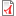 Gebeurt er een ernstig ongeluk (bv. breuken) of incident op de speelplaats, dan moet dat doorgegeven worden aan het centraal meldpunt van de FOD Economie (link is external) met het online invulformulier (link is external).En zijn autobanden en treinbielden wel veilig om te gebruiken op speelplaatsen? Na onderzoek raden we zeker af om treinbielden behandeld met carboline te gebruiken op speelplekken. Het hout blijft immers decennialang nog toxische carboline afgeven. Autobanden bevatten ook toxische stoffen, maar die komen vooral vrij bij sterke wrijving (zoals bij rijden en remmen) en véél minder bij gebruik op speelplekken of als ze gewoon in de aarde liggen. Velt verzamelde enkele onderzoeksgegevens (link is external)over het gebruik van autobanden in moestuinen, en schuift hier het voorzichtigheidsprincipe naar voor.Informatie, wetgeving en tips voor veilig (kraantjes)water op school vind je bij de VMM (link is external).Builen en blauwe plekken moeten kunnenEen kleuter is tijdens de turnles van een klimrek gevallen, net naast de mat. Dikke buil, kwade papa. Had de school meer moeten doen om dit ongelukje te voorkomen? Preventieadviseurs krijgen dagelijks te maken met dit soort vragen. Ook de onderwijsinspectie legt tegenwoordig meer nadruk op preventie en veiligheid. Klasse liep een dag mee met preventieadviseur Annelies De Ruijter. Lees hier het volledige artikel uit KLASSE VOOR LERAREN 245/32 (mei 2014). (link is external)Informeer je en laat je inspirerenINSPIRATIE>>>> Maak een 'virtuele' wandeling langs inspirerende groene schoolspeelplaatsen in Vlaanderen en daarbuiten: groene_schoolspeelplaatsen.pdf. (link is external)Of laat je inspireren door de waaier aan beelden
op Pinterest: GRAS in Gent (link is external) en Pimp je Speelplaats (link is external).
 INFORMATIEWat zijn de basiselementen voor een aantrekkelijke speelplek?
Stel deze vraag aan kinderen, en hun antwoorden komen neer op reliëf, water, aarde en zand, vuur.
Lees hier hoe je deze basiselementen kunt inbrengen: beplanting_deel1.pdf (link is external) 
Reglementering en tips voor veilig en duurzaam (kraantjes)water op school vind je bij de VMM (link is external).
 Welke planten kies je voor de groene speelplaats?
Ga voor 'speelgroen' in plaats van 'kijkgroen'. Kies bomen en struiken die tegen een stootje kunnen, snel groeien, en zich lenen voor kampen bouwen en verstoppen. Ga voor planten die geuren, lekkere vruchten geven of prikkelen om ermee te spelen of te knutselen.
Breng de natuur binnen op de speelplaats. Kies voor inheemse planten, die ook wat te bieden hebben voor vogels, bijen, vlinders... De speelplaats wordt er zoveel boeiender door! En bovenal: zorg voor variatie. Een grijze betonkoer is saai, maar een immergroene vlakte van één soort bodembedekker is dat ook.
Kies voor snelle groeiers, robuuste bomen, klimbomen, soorten met lekker fruit of soorten die een diversiteit aan diertjes aantrekken.
Hier vind je meer informatie om je te helpen met jouw keuze:
Plantenzoeker van Velt (link is external)
MOS duurzame scholen, straffe scholen (link is external)
Ecoscholen Antwerpen (link is external)
beplanting_deel3.pdf (link is external).
 Welke functies kan beplanting vervullen?
Beplanting kan functies vervullen op een speelplek, zoals afschermen of structureren, maar kan bijvoorbeeld ook creatief spelmateriaal bieden.
Lees hier meer beplanting_deel2.pdf (link is external).
 Weinig plaats voor bomen?
Hier vind je plantideeën voor kleine speelplaatsen beplanting_deel4.pdf (link is external).
 Wat leert ons de ervaring?
Pimp je speelplaats trok naar Basisschool De Vlieger (Oostende) waar sinds 2013 de volledig betegelde speelplaats is omgetoverd tot een avontuurlijke en natuurrijke speelplek met zand, water en speelheuvels.
Lees ook: een_groene_speelplaats_tips_van_een_ervaringsdeskundige.pdf (link is external) uit een gesprek met directeur Joeri Demey, oktober 2014.
 Nog verder lezen?
Lees het dossier in 'Huiswerk' (Tijdschrift van het Centrum voor Jeugdtoerisme)
www.cjt.be/ondersteuning/docs/HuisWerk23-Beplanting.pdf (link is external)
www.cjt.be/ondersteuning/docs/HW17-Avontuurlijkspelen.pdf (link is external)
Haal inspiratie bij Springzaad, www.springzaad.be (link is external) en  www.springzaad.nl (link is external)CommunicatieVan schoolpoort tot blog

Bij een goed speelplaatsproject hoort een goede communicatie.Het is ontzettend belangrijk om alle betrokkenen goed te informeren. Zorg steeds voor antwoorden op onder meer volgende vragen:
- Wat staat er te gebeuren?
- Wanneer gaat er iets gebeuren?
- Waar en wanneer kan ook ik mijn ideeën kwijt?
- Wat kan ik doen om te helpen?
- Wie kan ik aanspreken over het project?Communicatie hangt nauw samen met het actief betrekken van stakeholders (participatie).
Start je school een speelplaatsproject, zorg er dan voor dat hierover informatie terug te vinden is op de schoolwebsite. Informeer ouders geregeld via de schoolnieuwsbrief. Of creëer -  misschien wel samen met ouders of zelfs leerlingen die daar interesse voor hebben - een speciale speelplaats-nieuwsbrief of Facebook-groep, of hou een blog bij.
Neem eens een kijkje op de blog van basisschool De Evenaar in Antwerpen http://groenespeelplaats.wordpress.com/ (link is external)
Lees ook even de nieuwsbrief van Basisschool De Regenboog in Gent (nov 2014) http://www.regenboog.gent.be/sites/regenboog.gent.be/files/nieuwsbrief_pdf/20141103/2014-11-03_0.pdf (link is external)Lang leve vrijwilligers en sponsors

Ook voor het verzamelen van materiaal en helpende handen komt een goede communicatie van pas. Hoe meer ruchtbaarheid - ook in de pers - je aan je project geeft, hoe meer kansen je ook creëert voor sponsoring of het gratis ter beschikking stellen van materiaal e.d.
Basisschool De Evenaar in Gent slaagde er bijvoorbeeld in om maar liefst 15 bedrijven te overtuigen de nieuwe speelplaats te sponsoren en zo de kosten te drukken.Help, mijn kind is vuil! Help, er groeit onkruid!
Ga op zoek naar compromissen.Vuile kleren, modder en zandOp een volledig betegelde speelplaats worden kinderen in regel niet erg vuil (hoewel hier bij regenweer ook plassen liggen, en er ook heel wat broeken 'kniegaten' oplopen). Vervang je betontegels door zand, speelheuvels, gras en bomen dan is het normaal dat kinderen vuile handen en kleren krijgen. Door al bij het ontwerp na te denken over oplossingen om de nadelen hiervan te beperken (laarzen, een 'zandsluis', ...), kan je al heel wat frustraties tegengaan maar ook de communicatie hierover is ontzettend belangrijk. Kinderen hoeven echt niet op hun paasbest naar school, zeker bij regenweer zijn speelkleren een betere keuze. En zeg nu zelf, weegt een massa écht spelplezier niet op tegen wat meer handen en kleren wassen?
Lees meer bij Goe Gespeeld!
http://www.goegespeeld.be/sites/default/files/content/GOE_GESPEELD_H09_1.pdf (link is external)
http://www.goegespeeld.be/trefwoord/vuil-worden (link is external)
 Onkruiden en pesticidenvrij onderhoud van de speelplaatsDe keuze om geen vergif te spuiten op de speelplaats, houdt in dat je op verhardingen waar relatief weinig wordt gelopen gras en ander groen zal zien opduiken. Op gazons zal je klaver, madeliefjes e.a. 'onkruiden' zien. Dat is niet erg, je kan die gewoon mee maaien met het gras, en de biodiversiteit maar ook de creativiteit van de kinderen vaart hier wel bij.
 Tijdens de grote vakantie overwoekeren onkruid en mos elk jaar opnieuw de speelplaats van het Sint-Stanislascollege in Berchem. De school bestrijdt die wildgroei al drie jaar zonder pesticiden. Leerkracht Christa Van Genechten: “We laten het onkruid nu gewoon staan. Na een week hebben de 350 kindervoetjes al het onkruid vertrappeld en ligt de speelplaats er weer verzorgd bij.”
http://www.vmm.be/verrekijker/verrekijker-juni-2013 (link is external) “We laten het onkruid nu gewoon staan. Na een week hebben de 350 kindervoetjes al het onkruid vertrappeld en ligt de speelplaats er weer verzorgd bij.”
http://www.vmm.be/verrekijker/verrekijker-juni-2013 (link is external) (link is external) 

>>> Vraag via communicatie@vmm.be (link sends e-mail) om je pesticidenvrije school in de kijker te zetten een zelf te pimpen affiche aan, of laat door de VMM je affiche digitaal pimpen met het logo van je school of een foto van de leerlingen.

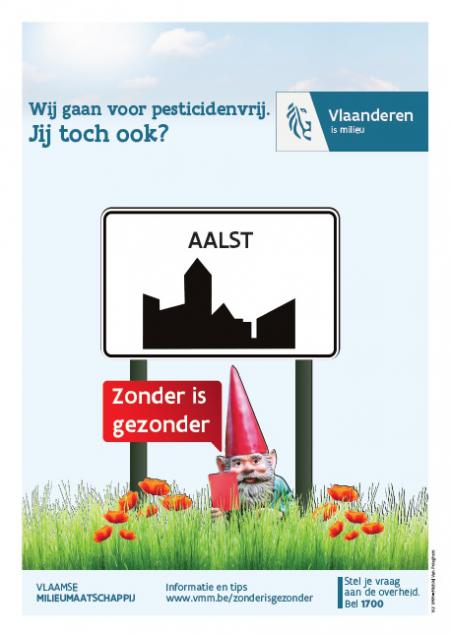 Aanvaardbare risico's' op de speelplaatsAbsolute veiligheid op een speelplaats bestaat niet. Het is zelfs goed dat kinderen spelend kunnen leren hoe ver hun benen kunnen springen, hoe ze veilig in een boom kunnen klimmen (misschien elke keer een ietsje hoger) en hoe een brandnetel voelt. Zo bouwen ze aan hun risicocompetenties.
Lees meer op http://www.pimpjespeelplaats.be/denk-aan-veiligheid en http://www.goegespeeld.be/sites/default/files/content/GOE_GESPEELD_H02.pdf (link is external).

Schep de juiste verwachtingen bij ouders, kinderen, leerkrachten en onderhoudspersoneel en draag ook deze elementen uit in de visie en cultuur van de school!bron: http://www.pimpjespeelplaats.be/overzicht/speelgroen-hoe-doe-je-het